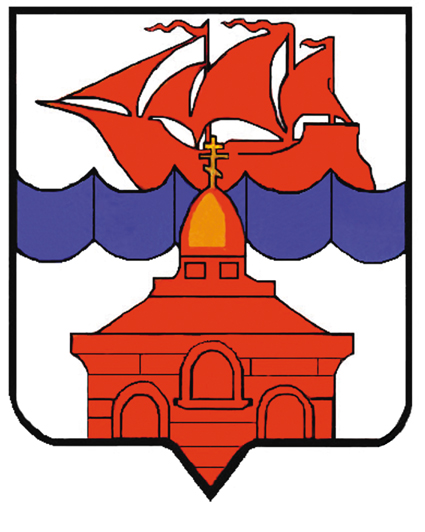 РОССИЙСКАЯ  ФЕДЕРАЦИЯКРАСНОЯРСКИЙ КРАЙТАЙМЫРСКИЙ ДОЛГАНО-НЕНЕЦКИЙ МУНИЦИПАЛЬНЫЙ РАЙОНАДМИНИСТРАЦИЯ СЕЛЬСКОГО ПОСЕЛЕНИЯ ХАТАНГАПОСТАНОВЛЕНИЕ(в редакции Постановления администрации сельского поселения Хатанга от 01.02.2012 г. № 010-П, от 17.04.2012 г. № 061-П)11.08.2011 г.                                                                                                                   №  109 - П                                                                                                                                                                         О внесении изменений и дополненийОб исполнении наказания в виде исправительных и обязательных работна территории муниципального образования «Сельское поселение Хатанга»В целях обеспечения исполнения наказаний в виде исправительных и обязательных работ на территории муниципального образования «Сельское поселение Хатанга», руководствуясь ст. 25 Уголовно-исполнительного кодекса РФ, ст. 49, ст.50 гл.9 раздел 3, гл. 4 раздел 2 Уголовного кодекса РФ, в соответствии с п. 1 ст. 37  Устава сельского поселения ХатангаПОСТАНОВЛЯЮ:      1. Установить на территории муниципального образования «Сельское поселение Хатанга» следующие виды обязательных работ:1.1. Уборка и очистка улиц, тротуаров, дворов от мусора, снега и льда.1.2. Уборка подъездов.1.3. Уход за зелеными насаждениями, малыми архитектурными формами в летний период.1.4. Благоустройство населенных пунктов муниципального образования «Сельского поселения Хатанга».1.5 Погрузочно-разгрузочные работы.1.6. Подсобные работы.2. Определить следующие организации для отбывания наказания в виде исправительных и обязательных работ:2.1. Муниципальное унитарное предприятие «Жилищно-коммунальное хозяйство сельского поселения Хатанга».2.2. ОАО «Полярная ГРЭ».2.3. ЗАО «Горняк».2.4. МУП «Хатанга-Энергия».2.5.Сельскохозяйственный потребительский снабженческо-сбытовой перерабатывающий кооператив «Катырык».2.6.Промыслово- рыболовецкая артель (колхоз) «Центральный».2.7.Промыслово- рыболовецкая артель  «Хета» (колхоз) (ПРА «Хета»).2.8.Промыслово- рыболовецкая артель «Кресты» (колхоз) (ПРА «Кресты»).2.9.Промыслово- рыболовецкая артель «Новорыбная» (колхоз) (ПРА «Новорыбная»).2.10.Промыслово- рыболовецкая артель «Сындасско» (колхоз) (ПРА «Сындасско»).2.11. ЗАО «Хатангский морской торговый порт».2.12.МБУЗ «Таймырская районная больница № 1».2.13. Отдел культуры администрации сельского поселения Хатанга.2.14. Норильский почтамт УФПС Красноярского края – филиал ФГУП «Почта России» ОПС Хатанга.2.15. Филиал № 4 Государственного предприятия Красноярского края «КрасАвиа» (ГП КК «КрасАвиа»).2.16. Федеральное государственное учреждение «Государственный природный биосферный заповедник «Таймырский».3. Выбор организации для отбывания наказания в виде исправительных и обязательных работ, разъяснение порядка и условий отбывания наказания осуществляет филиал по с.п. Хатанга ФКУ УИИ  ГУФСИН России по Красноярскому краю (Начальник майор внутренней службы Поборская О.В.).4. Руководителям предприятий и организаций, определенных для отбывания наказания в виде исправительных и обязательных работ, оказывать содействие уголовно-исполнительной инспекции в предоставлении информации о вакансиях для трудоустройства осужденных к данному виду наказания.5. Руководителям предприятий и организаций, указанных в настоящем Постановлении, при взаимодействии с уголовно-исполнительной инспекцией принять меры по соблюдению требований действующего законодательства.6. Отменить действие Постановлений администрации сельского поселения Хатанга:6.1. «Об исполнении наказания в виде обязательных работ на территории муниципального образования «Сельское поселение Хатанга» от 02.03.2006 г. № 037-П.6.2. «Об исполнении наказания в виде исправительных работ на территории муниципального образования «Сельское поселение Хатанга» от 28.08.2006 г. № 122-П. 6.3. « О внесении дополнений и изменений в постановление администрации сельского поселения Хатанга № 037 от 02.03.2006 г. «Об исполнении наказания  в виде обязательных работ на территории муниципального образования «Сельское поселение Хатанга» и № 122-П  от 28.08.2006 г. «Об исполнении наказания в виде исправительных работ на территории муниципального образования «Сельское поселение Хатанга» от 03.03.2008 г. № 014-П. 6.4. «О внесении дополнений в Постановление администрации сельского поселения Хатанга от 03.03.2008 г. № 014-П « Об исполнении наказания в виде обязательных, исправительных работ на территории муниципального образования «Сельское поселение Хатанга» от 16.05.2008 г. № 049-П.7. Настоящее Постановление вступает в силу со дня его подписания и подлежит обязательному опубликованию.8. Контроль за исполнением  настоящего Постановления оставляю за собой.Руководитель администрациисельского поселения Хатанга                                                                                  Н.А. Клыгина